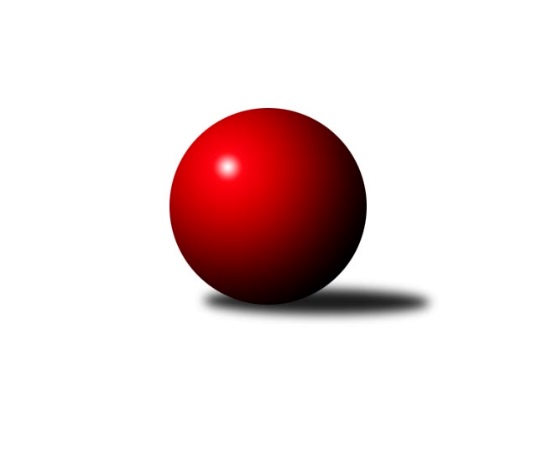 Č.7Ročník 2017/2018	28.4.2024 2. KLM B 2017/2018Statistika 7. kolaTabulka družstev:		družstvo	záp	výh	rem	proh	skore	sety	průměr	body	plné	dorážka	chyby	1.	TJ Rostex Vyškov ˝A˝	7	7	0	0	44.0 : 12.0 	(107.5 : 60.5)	3364	14	2209	1155	15.7	2.	TJ Centropen Dačice	7	6	1	0	40.0 : 16.0 	(100.0 : 68.0)	3362	13	2225	1137	17.1	3.	TJ Sokol Husovice˝B˝	7	4	0	3	30.0 : 26.0 	(87.0 : 81.0)	3298	8	2194	1104	24.1	4.	KK Moravská Slávia Brno ˝A˝	7	4	0	3	29.0 : 27.0 	(81.5 : 86.5)	3322	8	2211	1111	24.1	5.	TJ Unie Hlubina ˝A˝	7	3	1	3	29.0 : 27.0 	(89.5 : 78.5)	3270	7	2189	1081	27.4	6.	TJ Sokol Chvalíkovice ˝A˝	7	3	1	3	27.0 : 29.0 	(78.5 : 89.5)	3337	7	2232	1105	29	7.	TJ Spartak Přerov˝A˝	7	3	0	4	29.0 : 27.0 	(88.5 : 79.5)	3338	6	2216	1122	22.4	8.	TJ Sokol Vracov	7	3	0	4	28.0 : 28.0 	(89.0 : 79.0)	3244	6	2201	1044	25.7	9.	TJ  Prostějov ˝A˝	7	3	0	4	25.0 : 31.0 	(75.0 : 93.0)	3281	6	2183	1098	23.6	10.	SKK Dubňany	7	2	0	5	18.0 : 38.0 	(67.5 : 100.5)	3209	4	2157	1052	31.4	11.	KK Blansko	7	1	1	5	20.0 : 36.0 	(75.0 : 93.0)	3218	3	2175	1042	32.9	12.	TJ Opava˝A˝	7	1	0	6	17.0 : 39.0 	(69.0 : 99.0)	3181	2	2153	1029	37.7Tabulka doma:		družstvo	záp	výh	rem	proh	skore	sety	průměr	body	maximum	minimum	1.	TJ Rostex Vyškov ˝A˝	3	3	0	0	18.0 : 6.0 	(46.5 : 25.5)	3490	6	3546	3417	2.	TJ Centropen Dačice	3	3	0	0	16.0 : 8.0 	(41.5 : 30.5)	3354	6	3439	3270	3.	TJ Sokol Husovice˝B˝	4	3	0	1	21.0 : 11.0 	(57.5 : 38.5)	3339	6	3367	3290	4.	TJ Spartak Přerov˝A˝	3	2	0	1	16.0 : 8.0 	(42.5 : 29.5)	3390	4	3409	3380	5.	TJ Unie Hlubina ˝A˝	3	2	0	1	15.0 : 9.0 	(41.5 : 30.5)	3172	4	3195	3158	6.	KK Moravská Slávia Brno ˝A˝	4	2	0	2	15.0 : 17.0 	(41.0 : 55.0)	3252	4	3318	3059	7.	TJ Sokol Vracov	6	2	0	4	22.0 : 26.0 	(77.0 : 67.0)	3296	4	3396	3197	8.	TJ Sokol Chvalíkovice ˝A˝	3	1	1	1	12.0 : 12.0 	(32.5 : 39.5)	3243	3	3282	3199	9.	TJ  Prostějov ˝A˝	3	1	0	2	10.0 : 14.0 	(31.5 : 40.5)	3316	2	3372	3225	10.	SKK Dubňany	3	1	0	2	8.0 : 16.0 	(31.0 : 41.0)	3211	2	3267	3135	11.	TJ Opava˝A˝	4	1	0	3	13.0 : 19.0 	(43.0 : 53.0)	3218	2	3353	3137	12.	KK Blansko	3	0	1	2	9.0 : 15.0 	(33.5 : 38.5)	3251	1	3266	3239Tabulka venku:		družstvo	záp	výh	rem	proh	skore	sety	průměr	body	maximum	minimum	1.	TJ Rostex Vyškov ˝A˝	4	4	0	0	26.0 : 6.0 	(61.0 : 35.0)	3333	8	3389	3259	2.	TJ Centropen Dačice	4	3	1	0	24.0 : 8.0 	(58.5 : 37.5)	3364	7	3480	3295	3.	KK Moravská Slávia Brno ˝A˝	3	2	0	1	14.0 : 10.0 	(40.5 : 31.5)	3345	4	3448	3262	4.	TJ Sokol Chvalíkovice ˝A˝	4	2	0	2	15.0 : 17.0 	(46.0 : 50.0)	3361	4	3404	3264	5.	TJ  Prostějov ˝A˝	4	2	0	2	15.0 : 17.0 	(43.5 : 52.5)	3272	4	3354	3208	6.	TJ Unie Hlubina ˝A˝	4	1	1	2	14.0 : 18.0 	(48.0 : 48.0)	3303	3	3381	3219	7.	TJ Sokol Vracov	1	1	0	0	6.0 : 2.0 	(12.0 : 12.0)	3193	2	3193	3193	8.	TJ Sokol Husovice˝B˝	3	1	0	2	9.0 : 15.0 	(29.5 : 42.5)	3285	2	3395	3187	9.	TJ Spartak Přerov˝A˝	4	1	0	3	13.0 : 19.0 	(46.0 : 50.0)	3325	2	3369	3281	10.	KK Blansko	4	1	0	3	11.0 : 21.0 	(41.5 : 54.5)	3209	2	3279	3100	11.	SKK Dubňany	4	1	0	3	10.0 : 22.0 	(36.5 : 59.5)	3209	2	3383	3018	12.	TJ Opava˝A˝	3	0	0	3	4.0 : 20.0 	(26.0 : 46.0)	3169	0	3198	3121Tabulka podzimní části:		družstvo	záp	výh	rem	proh	skore	sety	průměr	body	doma	venku	1.	TJ Rostex Vyškov ˝A˝	7	7	0	0	44.0 : 12.0 	(107.5 : 60.5)	3364	14 	3 	0 	0 	4 	0 	0	2.	TJ Centropen Dačice	7	6	1	0	40.0 : 16.0 	(100.0 : 68.0)	3362	13 	3 	0 	0 	3 	1 	0	3.	TJ Sokol Husovice˝B˝	7	4	0	3	30.0 : 26.0 	(87.0 : 81.0)	3298	8 	3 	0 	1 	1 	0 	2	4.	KK Moravská Slávia Brno ˝A˝	7	4	0	3	29.0 : 27.0 	(81.5 : 86.5)	3322	8 	2 	0 	2 	2 	0 	1	5.	TJ Unie Hlubina ˝A˝	7	3	1	3	29.0 : 27.0 	(89.5 : 78.5)	3270	7 	2 	0 	1 	1 	1 	2	6.	TJ Sokol Chvalíkovice ˝A˝	7	3	1	3	27.0 : 29.0 	(78.5 : 89.5)	3337	7 	1 	1 	1 	2 	0 	2	7.	TJ Spartak Přerov˝A˝	7	3	0	4	29.0 : 27.0 	(88.5 : 79.5)	3338	6 	2 	0 	1 	1 	0 	3	8.	TJ Sokol Vracov	7	3	0	4	28.0 : 28.0 	(89.0 : 79.0)	3244	6 	2 	0 	4 	1 	0 	0	9.	TJ  Prostějov ˝A˝	7	3	0	4	25.0 : 31.0 	(75.0 : 93.0)	3281	6 	1 	0 	2 	2 	0 	2	10.	SKK Dubňany	7	2	0	5	18.0 : 38.0 	(67.5 : 100.5)	3209	4 	1 	0 	2 	1 	0 	3	11.	KK Blansko	7	1	1	5	20.0 : 36.0 	(75.0 : 93.0)	3218	3 	0 	1 	2 	1 	0 	3	12.	TJ Opava˝A˝	7	1	0	6	17.0 : 39.0 	(69.0 : 99.0)	3181	2 	1 	0 	3 	0 	0 	3Tabulka jarní části:		družstvo	záp	výh	rem	proh	skore	sety	průměr	body	doma	venku	1.	TJ Centropen Dačice	0	0	0	0	0.0 : 0.0 	(0.0 : 0.0)	0	0 	0 	0 	0 	0 	0 	0 	2.	TJ Spartak Přerov˝A˝	0	0	0	0	0.0 : 0.0 	(0.0 : 0.0)	0	0 	0 	0 	0 	0 	0 	0 	3.	TJ Sokol Vracov	0	0	0	0	0.0 : 0.0 	(0.0 : 0.0)	0	0 	0 	0 	0 	0 	0 	0 	4.	SKK Dubňany	0	0	0	0	0.0 : 0.0 	(0.0 : 0.0)	0	0 	0 	0 	0 	0 	0 	0 	5.	TJ Sokol Husovice˝B˝	0	0	0	0	0.0 : 0.0 	(0.0 : 0.0)	0	0 	0 	0 	0 	0 	0 	0 	6.	TJ Opava˝A˝	0	0	0	0	0.0 : 0.0 	(0.0 : 0.0)	0	0 	0 	0 	0 	0 	0 	0 	7.	KK Blansko	0	0	0	0	0.0 : 0.0 	(0.0 : 0.0)	0	0 	0 	0 	0 	0 	0 	0 	8.	TJ Sokol Chvalíkovice ˝A˝	0	0	0	0	0.0 : 0.0 	(0.0 : 0.0)	0	0 	0 	0 	0 	0 	0 	0 	9.	TJ Unie Hlubina ˝A˝	0	0	0	0	0.0 : 0.0 	(0.0 : 0.0)	0	0 	0 	0 	0 	0 	0 	0 	10.	TJ Rostex Vyškov ˝A˝	0	0	0	0	0.0 : 0.0 	(0.0 : 0.0)	0	0 	0 	0 	0 	0 	0 	0 	11.	KK Moravská Slávia Brno ˝A˝	0	0	0	0	0.0 : 0.0 	(0.0 : 0.0)	0	0 	0 	0 	0 	0 	0 	0 	12.	TJ  Prostějov ˝A˝	0	0	0	0	0.0 : 0.0 	(0.0 : 0.0)	0	0 	0 	0 	0 	0 	0 	0 Zisk bodů pro družstvo:		jméno hráče	družstvo	body	zápasy	v %	dílčí body	sety	v %	1.	Tomaš Žižlavský 	TJ Sokol Husovice˝B˝ 	7	/	7	(100%)	21	/	28	(75%)	2.	Michal Pytlík 	TJ Spartak Přerov˝A˝ 	7	/	7	(100%)	21	/	28	(75%)	3.	Jiří Němec 	TJ Centropen Dačice 	6	/	6	(100%)	22	/	24	(92%)	4.	Jakub Flek 	KK Blansko  	6	/	6	(100%)	18.5	/	24	(77%)	5.	Tomáš Sasín 	TJ Sokol Vracov 	5	/	5	(100%)	14.5	/	20	(73%)	6.	Michal Zelený 	SKK Dubňany  	5	/	6	(83%)	15.5	/	24	(65%)	7.	Tomáš Rechtoris 	TJ Unie Hlubina ˝A˝ 	5	/	6	(83%)	15	/	24	(63%)	8.	Jiří Divila ml. 	TJ Spartak Přerov˝A˝ 	5	/	6	(83%)	14.5	/	24	(60%)	9.	Petr Pevný 	TJ Rostex Vyškov ˝A˝ 	5	/	7	(71%)	20.5	/	28	(73%)	10.	Jiří Trávníček 	TJ Rostex Vyškov ˝A˝ 	5	/	7	(71%)	19	/	28	(68%)	11.	Radim Čuřík 	TJ Rostex Vyškov ˝A˝ 	5	/	7	(71%)	18	/	28	(64%)	12.	Josef Touš 	TJ Rostex Vyškov ˝A˝ 	5	/	7	(71%)	18	/	28	(64%)	13.	Ondřej Ševela 	SKK Dubňany  	5	/	7	(71%)	17	/	28	(61%)	14.	Karel Zubalík 	TJ  Prostějov ˝A˝ 	5	/	7	(71%)	17	/	28	(61%)	15.	Jiří Staněk 	TJ Sokol Chvalíkovice ˝A˝ 	5	/	7	(71%)	16.5	/	28	(59%)	16.	Milan Klika 	KK Moravská Slávia Brno ˝A˝ 	5	/	7	(71%)	16	/	28	(57%)	17.	Pavel Košťál 	TJ Sokol Husovice˝B˝ 	5	/	7	(71%)	15	/	28	(54%)	18.	Petr Žahourek 	TJ Centropen Dačice 	4	/	5	(80%)	12	/	20	(60%)	19.	Zdeněk Macháček ml 	TJ Spartak Přerov˝A˝ 	4	/	5	(80%)	11	/	20	(55%)	20.	Josef Brtník 	TJ Centropen Dačice 	4	/	6	(67%)	16	/	24	(67%)	21.	Jiří Radil 	TJ Sokol Husovice˝B˝ 	4	/	6	(67%)	14.5	/	24	(60%)	22.	Jakub Hendrych 	TJ Sokol Chvalíkovice ˝A˝ 	4	/	6	(67%)	12	/	24	(50%)	23.	Pavel Antoš 	KK Moravská Slávia Brno ˝A˝ 	4	/	7	(57%)	17.5	/	28	(63%)	24.	Petr Bracek 	TJ Opava˝A˝ 	4	/	7	(57%)	16	/	28	(57%)	25.	Michal Smejkal 	TJ  Prostějov ˝A˝ 	4	/	7	(57%)	16	/	28	(57%)	26.	David Hendrych 	TJ Sokol Chvalíkovice ˝A˝ 	4	/	7	(57%)	15	/	28	(54%)	27.	František Svoboda 	TJ Sokol Vracov 	4	/	7	(57%)	15	/	28	(54%)	28.	Aleš Staněk 	TJ Sokol Chvalíkovice ˝A˝ 	4	/	7	(57%)	15	/	28	(54%)	29.	Miroslav Milan 	KK Moravská Slávia Brno ˝A˝ 	4	/	7	(57%)	15	/	28	(54%)	30.	Petr Hendrych 	KK Moravská Slávia Brno ˝A˝ 	4	/	7	(57%)	14.5	/	28	(52%)	31.	Daniel Kovář 	TJ Centropen Dačice 	4	/	7	(57%)	14	/	28	(50%)	32.	Maciej Basista 	TJ Opava˝A˝ 	4	/	7	(57%)	13	/	28	(46%)	33.	Martin Marek 	TJ Unie Hlubina ˝A˝ 	3	/	3	(100%)	11	/	12	(92%)	34.	Luděk Rychlovský 	TJ Rostex Vyškov ˝A˝ 	3	/	3	(100%)	7.5	/	12	(63%)	35.	Radek Hendrych 	TJ Sokol Chvalíkovice ˝A˝ 	3	/	3	(100%)	7.5	/	12	(63%)	36.	Vladimír Konečný 	TJ Unie Hlubina ˝A˝ 	3	/	4	(75%)	10.5	/	16	(66%)	37.	Petr Sehnal 	KK Blansko  	3	/	5	(60%)	12	/	20	(60%)	38.	Pavel Kabelka 	TJ Centropen Dačice 	3	/	5	(60%)	12	/	20	(60%)	39.	Petr Pospíšilík 	TJ  Prostějov ˝A˝ 	3	/	5	(60%)	10.5	/	20	(53%)	40.	Jan Tužil 	TJ Sokol Vracov 	3	/	5	(60%)	9	/	20	(45%)	41.	Michal Hejtmánek 	TJ Unie Hlubina ˝A˝ 	3	/	6	(50%)	15	/	24	(63%)	42.	Eduard Varga 	TJ Rostex Vyškov ˝A˝ 	3	/	6	(50%)	13	/	24	(54%)	43.	Petr Polanský 	TJ Sokol Vracov 	3	/	6	(50%)	12.5	/	24	(52%)	44.	Milan Kabelka 	TJ Centropen Dačice 	3	/	6	(50%)	12	/	24	(50%)	45.	Aleš Čapka 	TJ  Prostějov ˝A˝ 	3	/	6	(50%)	11	/	24	(46%)	46.	Roman Flek 	KK Blansko  	3	/	6	(50%)	11	/	24	(46%)	47.	Radim Máca 	TJ Sokol Husovice˝B˝ 	3	/	7	(43%)	15	/	28	(54%)	48.	David Plšek 	KK Blansko  	3	/	7	(43%)	14	/	28	(50%)	49.	Tomáš Kordula 	TJ Sokol Vracov 	3	/	7	(43%)	13	/	28	(46%)	50.	Tomáš Valíček 	TJ Opava˝A˝ 	3	/	7	(43%)	12.5	/	28	(45%)	51.	Ivo Hostinský 	KK Moravská Slávia Brno ˝A˝ 	3	/	7	(43%)	10	/	28	(36%)	52.	Filip Kordula 	TJ Sokol Vracov 	2	/	4	(50%)	10	/	16	(63%)	53.	Michal Zatyko 	TJ Unie Hlubina ˝A˝ 	2	/	4	(50%)	8	/	16	(50%)	54.	Roman Rolenc 	TJ  Prostějov ˝A˝ 	2	/	4	(50%)	7.5	/	16	(47%)	55.	Petr Havíř 	KK Blansko  	2	/	4	(50%)	6.5	/	16	(41%)	56.	Miroslav Znojil 	TJ  Prostějov ˝A˝ 	2	/	4	(50%)	6	/	16	(38%)	57.	Petr Pavelka ml 	TJ Spartak Přerov˝A˝ 	2	/	5	(40%)	11	/	20	(55%)	58.	Přemysl Žáček 	TJ Unie Hlubina ˝A˝ 	2	/	5	(40%)	9	/	20	(45%)	59.	Jakub Pleban 	TJ Spartak Přerov˝A˝ 	2	/	6	(33%)	11	/	24	(46%)	60.	Milan Kanda 	TJ Spartak Přerov˝A˝ 	2	/	7	(29%)	14	/	28	(50%)	61.	Michal Blažek 	TJ Opava˝A˝ 	2	/	7	(29%)	10.5	/	28	(38%)	62.	Miroslav Vejtasa 	TJ Sokol Husovice˝B˝ 	2	/	7	(29%)	10.5	/	28	(38%)	63.	Petr Brablec 	TJ Unie Hlubina ˝A˝ 	2	/	7	(29%)	10	/	28	(36%)	64.	Vítěslav Nejedlík 	TJ Sokol Vracov 	1	/	1	(100%)	4	/	4	(100%)	65.	Tomáš Procházka 	TJ Rostex Vyškov ˝A˝ 	1	/	1	(100%)	3	/	4	(75%)	66.	Kamil Bednář 	TJ Rostex Vyškov ˝A˝ 	1	/	2	(50%)	4	/	8	(50%)	67.	Patrich Schneider 	KK Moravská Slávia Brno ˝A˝ 	1	/	2	(50%)	4	/	8	(50%)	68.	Ladislav Musil 	KK Blansko  	1	/	2	(50%)	2	/	8	(25%)	69.	Jakub Hnát 	TJ Sokol Husovice˝B˝ 	1	/	3	(33%)	5	/	12	(42%)	70.	Petr Vácha 	TJ Spartak Přerov˝A˝ 	1	/	3	(33%)	3.5	/	12	(29%)	71.	Tomáš Bártů 	TJ Centropen Dačice 	1	/	4	(25%)	8	/	16	(50%)	72.	Rostislav Rybárský 	SKK Dubňany  	1	/	5	(20%)	9	/	20	(45%)	73.	Petr Basta 	TJ Unie Hlubina ˝A˝ 	1	/	5	(20%)	8	/	20	(40%)	74.	Vladimír Valenta 	TJ Sokol Chvalíkovice ˝A˝ 	1	/	5	(20%)	5	/	20	(25%)	75.	Antonín Kratochvíla 	SKK Dubňany  	1	/	5	(20%)	4	/	20	(20%)	76.	Pavel Polanský st. ml.	TJ Sokol Vracov 	1	/	6	(17%)	9	/	24	(38%)	77.	Milan Jahn 	TJ Opava˝A˝ 	1	/	6	(17%)	7.5	/	24	(31%)	78.	Marek Dostál 	SKK Dubňany  	1	/	7	(14%)	9	/	28	(32%)	79.	Miroslav Stuchlík 	TJ Opava˝A˝ 	1	/	7	(14%)	8.5	/	28	(30%)	80.	Štěpán Večerka 	KK Moravská Slávia Brno ˝A˝ 	0	/	1	(0%)	2	/	4	(50%)	81.	Jakub Šplíchal 	KK Blansko  	0	/	1	(0%)	1	/	4	(25%)	82.	Miroslav Flek 	KK Blansko  	0	/	1	(0%)	1	/	4	(25%)	83.	Milan Kratochvíla 	SKK Dubňany  	0	/	1	(0%)	1	/	4	(25%)	84.	Otto Mückstein 	TJ Sokol Chvalíkovice ˝A˝ 	0	/	1	(0%)	1	/	4	(25%)	85.	Radim Hostinský 	KK Moravská Slávia Brno ˝A˝ 	0	/	1	(0%)	1	/	4	(25%)	86.	Peter Zaťko 	KK Moravská Slávia Brno ˝A˝ 	0	/	1	(0%)	1	/	4	(25%)	87.	Petr Chodura 	TJ Unie Hlubina ˝A˝ 	0	/	1	(0%)	1	/	4	(25%)	88.	Josef Matušek 	TJ Opava˝A˝ 	0	/	1	(0%)	1	/	4	(25%)	89.	František Kellner 	KK Moravská Slávia Brno ˝A˝ 	0	/	1	(0%)	0.5	/	4	(13%)	90.	Zdeněk Kratochvíla 	SKK Dubňany  	0	/	1	(0%)	0	/	4	(0%)	91.	Vojtěch Venclík 	TJ Spartak Přerov˝A˝ 	0	/	1	(0%)	0	/	4	(0%)	92.	Bronislav Diviš 	TJ  Prostějov ˝A˝ 	0	/	2	(0%)	2	/	8	(25%)	93.	Jan Machálek st.	TJ Sokol Husovice˝B˝ 	0	/	3	(0%)	3	/	12	(25%)	94.	Jan Pernica 	TJ  Prostějov ˝A˝ 	0	/	3	(0%)	2	/	12	(17%)	95.	Vladimír Kostka 	TJ Sokol Chvalíkovice ˝A˝ 	0	/	4	(0%)	4.5	/	16	(28%)	96.	Tomáš Šerák 	SKK Dubňany  	0	/	5	(0%)	7	/	20	(35%)	97.	Karel Kolařík 	KK Blansko  	0	/	7	(0%)	7.5	/	28	(27%)Průměry na kuželnách:		kuželna	průměr	plné	dorážka	chyby	výkon na hráče	1.	KK Vyškov, 1-4	3411	2242	1169	18.7	(568.6)	2.	TJ Spartak Přerov, 1-6	3344	2208	1136	23.7	(557.5)	3.	TJ  Prostějov, 1-4	3330	2225	1105	27.5	(555.0)	4.	TJ Centropen Dačice, 1-4	3324	2197	1127	20.2	(554.0)	5.	TJ Sokol Husovice, 1-4	3303	2190	1113	26.3	(550.6)	6.	TJ Sokol Vracov, 1-6	3298	2211	1087	26.2	(549.8)	7.	KK MS Brno, 1-4	3292	2180	1112	22.4	(548.8)	8.	KK Blansko, 1-6	3276	2203	1073	27.0	(546.1)	9.	Dubňany, 1-4	3256	2195	1060	28.8	(542.7)	10.	TJ Opava, 1-4	3242	2176	1066	29.7	(540.4)	11.	TJ VOKD Poruba, 1-4	3149	2113	1035	30.8	(524.9)Nejlepší výkony na kuželnách:KK Vyškov, 1-4TJ Rostex Vyškov ˝A˝	3546	2. kolo	Radim Čuřík 	TJ Rostex Vyškov ˝A˝	615	2. koloTJ Rostex Vyškov ˝A˝	3506	4. kolo	Aleš Staněk 	TJ Sokol Chvalíkovice ˝A˝	612	4. koloTJ Rostex Vyškov ˝A˝	3417	6. kolo	Petr Pevný 	TJ Rostex Vyškov ˝A˝	605	4. koloTJ Sokol Chvalíkovice ˝A˝	3397	4. kolo	Tomaš Žižlavský 	TJ Sokol Husovice˝B˝	601	6. koloTJ Sokol Husovice˝B˝	3395	6. kolo	Jiří Staněk 	TJ Sokol Chvalíkovice ˝A˝	600	4. koloTJ  Prostějov ˝A˝	3208	2. kolo	Luděk Rychlovský 	TJ Rostex Vyškov ˝A˝	597	2. kolo		. kolo	Radim Čuřík 	TJ Rostex Vyškov ˝A˝	594	4. kolo		. kolo	Eduard Varga 	TJ Rostex Vyškov ˝A˝	593	2. kolo		. kolo	Jiří Trávníček 	TJ Rostex Vyškov ˝A˝	593	2. kolo		. kolo	Kamil Bednář 	TJ Rostex Vyškov ˝A˝	592	6. koloTJ Spartak Přerov, 1-6TJ Spartak Přerov˝A˝	3409	6. kolo	Milan Kanda 	TJ Spartak Přerov˝A˝	635	2. koloTJ Rostex Vyškov ˝A˝	3384	7. kolo	Michal Pytlík 	TJ Spartak Přerov˝A˝	624	7. koloTJ Spartak Přerov˝A˝	3381	7. kolo	Michal Pytlík 	TJ Spartak Přerov˝A˝	608	6. koloTJ Spartak Přerov˝A˝	3380	2. kolo	Milan Kanda 	TJ Spartak Přerov˝A˝	596	6. koloKK Moravská Slávia Brno ˝A˝	3326	2. kolo	Jiří Trávníček 	TJ Rostex Vyškov ˝A˝	593	7. koloTJ Opava˝A˝	3189	6. kolo	Pavel Antoš 	KK Moravská Slávia Brno ˝A˝	590	2. kolo		. kolo	Petr Pevný 	TJ Rostex Vyškov ˝A˝	583	7. kolo		. kolo	Petr Bracek 	TJ Opava˝A˝	571	6. kolo		. kolo	Jiří Divila ml. 	TJ Spartak Přerov˝A˝	569	6. kolo		. kolo	Milan Kanda 	TJ Spartak Přerov˝A˝	567	7. koloTJ  Prostějov, 1-4SKK Dubňany 	3383	3. kolo	Ondřej Ševela 	SKK Dubňany 	651	3. koloTJ  Prostějov ˝A˝	3372	3. kolo	Michal Pytlík 	TJ Spartak Přerov˝A˝	633	1. koloTJ  Prostějov ˝A˝	3352	1. kolo	Bronislav Diviš 	TJ  Prostějov ˝A˝	597	1. koloTJ Spartak Přerov˝A˝	3346	1. kolo	Zdeněk Macháček ml 	TJ Spartak Přerov˝A˝	597	1. koloTJ Unie Hlubina ˝A˝	3302	5. kolo	Martin Marek 	TJ Unie Hlubina ˝A˝	592	5. koloTJ  Prostějov ˝A˝	3225	5. kolo	Antonín Kratochvíla 	SKK Dubňany 	590	3. kolo		. kolo	Michal Smejkal 	TJ  Prostějov ˝A˝	583	1. kolo		. kolo	Miroslav Znojil 	TJ  Prostějov ˝A˝	579	3. kolo		. kolo	Karel Zubalík 	TJ  Prostějov ˝A˝	577	3. kolo		. kolo	Rostislav Rybárský 	SKK Dubňany 	574	3. koloTJ Centropen Dačice, 1-4TJ Centropen Dačice	3439	2. kolo	Jiří Němec 	TJ Centropen Dačice	605	2. koloTJ Unie Hlubina ˝A˝	3381	2. kolo	Přemysl Žáček 	TJ Unie Hlubina ˝A˝	593	2. koloTJ Centropen Dačice	3352	6. kolo	Daniel Kovář 	TJ Centropen Dačice	586	6. koloTJ Centropen Dačice	3270	4. kolo	Daniel Kovář 	TJ Centropen Dačice	577	2. koloTJ Sokol Chvalíkovice ˝A˝	3264	6. kolo	Josef Brtník 	TJ Centropen Dačice	576	6. koloTJ  Prostějov ˝A˝	3239	4. kolo	Jiří Staněk 	TJ Sokol Chvalíkovice ˝A˝	575	6. kolo		. kolo	Jiří Němec 	TJ Centropen Dačice	574	6. kolo		. kolo	Michal Hejtmánek 	TJ Unie Hlubina ˝A˝	574	2. kolo		. kolo	Jiří Němec 	TJ Centropen Dačice	573	4. kolo		. kolo	Petr Žahourek 	TJ Centropen Dačice	573	2. koloTJ Sokol Husovice, 1-4TJ Sokol Chvalíkovice ˝A˝	3379	2. kolo	Jiří Staněk 	TJ Sokol Chvalíkovice ˝A˝	606	2. koloTJ Sokol Husovice˝B˝	3367	7. kolo	Michal Pytlík 	TJ Spartak Přerov˝A˝	605	5. koloTJ Sokol Husovice˝B˝	3357	5. kolo	Jiří Radil 	TJ Sokol Husovice˝B˝	603	4. koloTJ Sokol Husovice˝B˝	3340	2. kolo	Tomaš Žižlavský 	TJ Sokol Husovice˝B˝	602	7. koloTJ Sokol Husovice˝B˝	3290	4. kolo	Pavel Košťál 	TJ Sokol Husovice˝B˝	589	5. koloTJ Spartak Přerov˝A˝	3281	5. kolo	Ondřej Ševela 	SKK Dubňany 	588	7. koloSKK Dubňany 	3215	7. kolo	Jiří Radil 	TJ Sokol Husovice˝B˝	581	2. koloTJ Opava˝A˝	3198	4. kolo	Jakub Hendrych 	TJ Sokol Chvalíkovice ˝A˝	578	2. kolo		. kolo	Tomaš Žižlavský 	TJ Sokol Husovice˝B˝	576	5. kolo		. kolo	Radim Máca 	TJ Sokol Husovice˝B˝	575	7. koloTJ Sokol Vracov, 1-6TJ Sokol Chvalíkovice ˝A˝	3404	1. kolo	Aleš Staněk 	TJ Sokol Chvalíkovice ˝A˝	645	1. koloTJ Sokol Vracov	3396	4. kolo	Michal Pytlík 	TJ Spartak Přerov˝A˝	619	4. koloTJ Spartak Přerov˝A˝	3369	4. kolo	Petr Žahourek 	TJ Centropen Dačice	595	7. koloTJ Centropen Dačice	3344	7. kolo	Petr Bracek 	TJ Opava˝A˝	594	2. koloTJ Sokol Vracov	3333	2. kolo	Pavel Polanský st. ml.	TJ Sokol Vracov	590	4. koloTJ Sokol Vracov	3312	1. kolo	Petr Pevný 	TJ Rostex Vyškov ˝A˝	583	5. koloTJ Rostex Vyškov ˝A˝	3299	5. kolo	Josef Brtník 	TJ Centropen Dačice	580	7. koloTJ Sokol Vracov	3277	7. kolo	Pavel Polanský st. ml.	TJ Sokol Vracov	580	2. koloTJ Sokol Husovice˝B˝	3272	3. kolo	Petr Vácha 	TJ Spartak Přerov˝A˝	579	4. koloTJ Sokol Vracov	3259	3. kolo	Pavel Polanský st. ml.	TJ Sokol Vracov	577	7. koloKK MS Brno, 1-4TJ Centropen Dačice	3480	5. kolo	Jiří Němec 	TJ Centropen Dačice	639	5. koloTJ Rostex Vyškov ˝A˝	3389	3. kolo	Miroslav Milan 	KK Moravská Slávia Brno ˝A˝	608	1. koloKK Moravská Slávia Brno ˝A˝	3318	5. kolo	Josef Brtník 	TJ Centropen Dačice	605	5. koloKK Moravská Slávia Brno ˝A˝	3318	1. kolo	Petr Hendrych 	KK Moravská Slávia Brno ˝A˝	596	5. koloKK Moravská Slávia Brno ˝A˝	3311	7. kolo	Eduard Varga 	TJ Rostex Vyškov ˝A˝	589	3. koloKK Blansko 	3279	7. kolo	Milan Klika 	KK Moravská Slávia Brno ˝A˝	583	5. koloTJ Sokol Husovice˝B˝	3187	1. kolo	Milan Klika 	KK Moravská Slávia Brno ˝A˝	581	7. koloKK Moravská Slávia Brno ˝A˝	3059	3. kolo	Petr Havíř 	KK Blansko 	580	7. kolo		. kolo	Petr Pevný 	TJ Rostex Vyškov ˝A˝	579	3. kolo		. kolo	Petr Hendrych 	KK Moravská Slávia Brno ˝A˝	577	1. koloKK Blansko, 1-6TJ  Prostějov ˝A˝	3354	6. kolo	Jiří Němec 	TJ Centropen Dačice	630	3. koloTJ Centropen Dačice	3295	3. kolo	Jakub Flek 	KK Blansko 	603	1. koloKK Blansko 	3266	6. kolo	Jiří Trávníček 	TJ Rostex Vyškov ˝A˝	589	1. koloTJ Rostex Vyškov ˝A˝	3259	1. kolo	Michal Smejkal 	TJ  Prostějov ˝A˝	587	6. koloKK Blansko 	3248	1. kolo	Petr Sehnal 	KK Blansko 	580	6. koloKK Blansko 	3239	3. kolo	Luděk Rychlovský 	TJ Rostex Vyškov ˝A˝	578	1. kolo		. kolo	David Plšek 	KK Blansko 	577	3. kolo		. kolo	Karel Kolařík 	KK Blansko 	566	6. kolo		. kolo	David Plšek 	KK Blansko 	563	1. kolo		. kolo	Karel Zubalík 	TJ  Prostějov ˝A˝	557	6. koloDubňany, 1-4KK Moravská Slávia Brno ˝A˝	3448	4. kolo	Petr Hendrych 	KK Moravská Slávia Brno ˝A˝	637	4. koloSKK Dubňany 	3267	2. kolo	Ondřej Ševela 	SKK Dubňany 	610	4. koloKK Blansko 	3263	2. kolo	Miroslav Milan 	KK Moravská Slávia Brno ˝A˝	584	4. koloSKK Dubňany 	3230	4. kolo	Michal Zelený 	SKK Dubňany 	584	2. koloTJ Sokol Vracov	3193	6. kolo	Marek Dostál 	SKK Dubňany 	582	2. koloSKK Dubňany 	3135	6. kolo	Ondřej Ševela 	SKK Dubňany 	570	2. kolo		. kolo	Patrich Schneider 	KK Moravská Slávia Brno ˝A˝	569	4. kolo		. kolo	David Plšek 	KK Blansko 	566	2. kolo		. kolo	Michal Zelený 	SKK Dubňany 	566	4. kolo		. kolo	Milan Klika 	KK Moravská Slávia Brno ˝A˝	564	4. koloTJ Opava, 1-4TJ Opava˝A˝	3353	3. kolo	Jiří Němec 	TJ Centropen Dačice	602	1. koloTJ Centropen Dačice	3338	1. kolo	Karel Zubalík 	TJ  Prostějov ˝A˝	597	7. koloTJ Spartak Přerov˝A˝	3303	3. kolo	Petr Pospíšilík 	TJ  Prostějov ˝A˝	595	7. koloTJ  Prostějov ˝A˝	3288	7. kolo	Petr Bracek 	TJ Opava˝A˝	589	3. koloTJ Sokol Chvalíkovice ˝A˝	3282	5. kolo	Petr Bracek 	TJ Opava˝A˝	588	5. koloTJ Sokol Chvalíkovice ˝A˝	3247	3. kolo	Aleš Staněk 	TJ Sokol Chvalíkovice ˝A˝	585	5. koloTJ Unie Hlubina ˝A˝	3230	3. kolo	Roman Flek 	KK Blansko 	585	5. koloTJ Opava˝A˝	3221	7. kolo	David Hendrych 	TJ Sokol Chvalíkovice ˝A˝	575	5. koloSKK Dubňany 	3220	5. kolo	Miroslav Stuchlík 	TJ Opava˝A˝	575	3. koloTJ Unie Hlubina ˝A˝	3219	7. kolo	Daniel Kovář 	TJ Centropen Dačice	573	1. koloTJ VOKD Poruba, 1-4KK Moravská Slávia Brno ˝A˝	3262	6. kolo	Petr Hendrych 	KK Moravská Slávia Brno ˝A˝	585	6. koloTJ Unie Hlubina ˝A˝	3195	6. kolo	Milan Klika 	KK Moravská Slávia Brno ˝A˝	578	6. koloTJ Unie Hlubina ˝A˝	3162	1. kolo	Michal Zatyko 	TJ Unie Hlubina ˝A˝	558	6. koloTJ Unie Hlubina ˝A˝	3158	4. kolo	Tomáš Rechtoris 	TJ Unie Hlubina ˝A˝	550	6. koloKK Blansko 	3100	4. kolo	Miroslav Milan 	KK Moravská Slávia Brno ˝A˝	550	6. koloSKK Dubňany 	3018	1. kolo	Přemysl Žáček 	TJ Unie Hlubina ˝A˝	546	4. kolo		. kolo	Vladimír Konečný 	TJ Unie Hlubina ˝A˝	545	1. kolo		. kolo	Michal Hejtmánek 	TJ Unie Hlubina ˝A˝	540	6. kolo		. kolo	Michal Zelený 	SKK Dubňany 	540	1. kolo		. kolo	Ondřej Ševela 	SKK Dubňany 	538	1. koloČetnost výsledků:	8.0 : 0.0	2x	7.0 : 1.0	5x	6.0 : 2.0	7x	5.0 : 3.0	7x	4.0 : 4.0	2x	3.0 : 5.0	7x	2.0 : 6.0	7x	1.0 : 7.0	4x	0.0 : 8.0	1x